Boarshaw Primary School – GeographyBoarshaw Primary School – GeographyBoarshaw Primary School – GeographyBoarshaw Primary School – GeographyBoarshaw Primary School – GeographyTopic: Where would you prefer to live, England or Kenya? Topic: Where would you prefer to live, England or Kenya? Strand: Place Knowledge &Human and Physical GeographyStrand: Place Knowledge &Human and Physical GeographyYear 2What should I already know?Countries on a world map.VocabularyThe names of the four countries and capital cities of the UK.The geography of our school and the key human and physical features of Manchester.Where to find the hot and cold places of our world in relation to the North and South Poles and the Equator.That the weather and weather patterns in the UK are seasonal.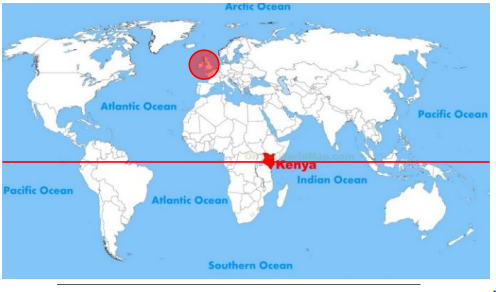 EquatorKey KnowledgeKey features of Kenya and England.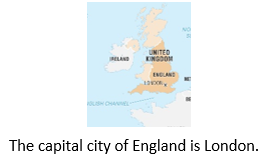 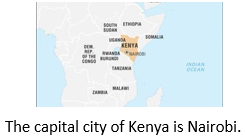 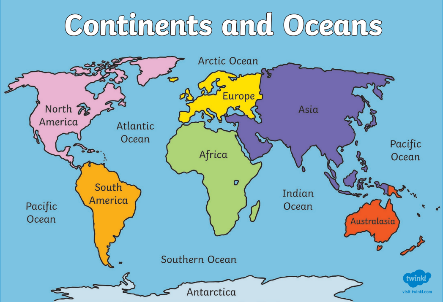 Kenya                                                         England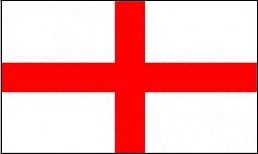 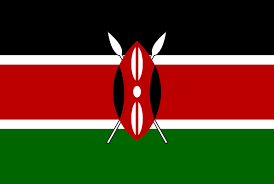 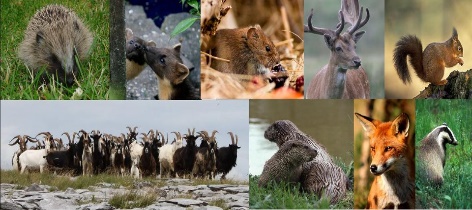 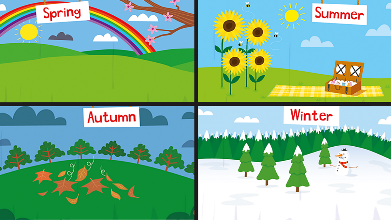 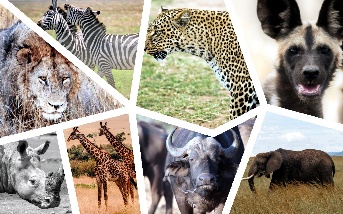 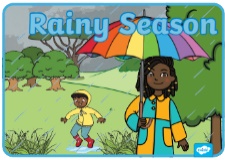 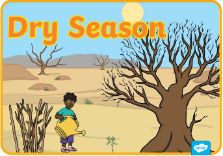 Boarshaw Primary School – Geography Year 2Boarshaw Primary School – Geography Year 2Boarshaw Primary School – Geography Year 2Boarshaw Primary School – Geography Year 2Topic: Where would you prefer to live, England or Kenya?Topic: Where would you prefer to live, England or Kenya?Year 2Year 2End of unit assessment.End of unit assessment.End of unit assessment.End of unit assessment.Question 1: What are Kenya and the UK?a) Continentsb) Countriesc) Townsd) Citiese) Don’t knowQuestion 4: How are Manchester and Kenya similar?a) They both have hillsb) They both have a beach c) They both have a national parkd) They both have slum arease) Don’t knowQuestion 2: What are Africa and Europe?a) Continentsb) Countriesc) Townsd) Citiese) Don’t knowQuestion 5: Which of these statements are false?   (circle 2) a) Manchester is a coastal cityb) Kenya has over 50 national parks  c) There are many museums in Manchesterd) Kenya is made up of several islands joined togethere) Don’t knowQuestion 3: Which of these can I use to find where the UK and Kenya are?    (circle 2)a) A telescopeb) An atlasc) A dictionaryd) An information booke) Don’t knowQuestion 6: How are Manchester and Kenya different? (circle 2)a) Kenya is a city and Manchester is a villageb) Kenya has a national park and Manchester does notc) Kenya has rhinos and lions but Manchester does notd) Manchester is by the sea and Kenya is note) Don’t know